DataRenginio aprašymas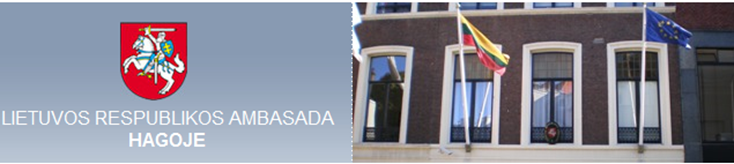 Vasario 15d.Kęstučio Vaiginio ir Dmitrij Golovanov koncertasJazz evening: Small Space - Big Occasion https://www.facebook.com/events/203664190198104/ Koncerto vieta: Gėtės institutas, Westersingel 9, 3012 CD Roterdamas.Koncerto pradžia 19:00 val., durys atidaromos nuo 18.00 val.Galite užsiregistruoti adresu: litouwscc@gmail.com Vasario 17d.6 turai: Šimtmečio protmūšis Amsterdamehttps://www.facebook.com/events/2005829769664783/ Kasmetinis tradicinis protmūšis Amsterdame šiais metais ypatingas - ne tik kausimės protais, bet ir minėsime atkurtos Lietuvos šimtmetį! 
Registracija žinute ant renginio sienos. Jei neturite komandos, bet norėtumėte dalyvauti, apie tai taip pat praneškite čia. 

LAIKAS: Šeštadienis, vasario 17 d. 16:00 - 20:00 (po žaidimo galėsime pratęsti kavinėje)
VIETA: Kavinė “De Jaren”, Nieuwe Doelenstraat 20, 1012 CP Amsterdam
DALYVIO MOKESTIS: 10 eurų žmogui (į kainą įeina gėrimas)
KOMANDOS: 5 dalyviaiKovo 3d.Laisvės Taurės krepšinio turnyras‘18https://www.facebook.com/events/2016011765337680/ Lietuvos ambasada Nyderlanduose kviečia Lietuvos piliečius, dirbančius arba studijuojančius Nyderlanduose, dalyvauti ketvirtajame 3x3 krepšinio turnyre Laisvės Taurei laimėti. Turnyras skiriamas Lietuvos nepriklausomybės atkūrimo 28-osioms metinėms ir Lietuvos valstybės atkūrimo šimtmečiui (1918 – 2018) pažymėti.

Varžybos dėl Laisvės Taurės vyks 2018 m. kovo 3 d., 13-18 val. Hagos "Sporthal Leindschenveen" sporto salėje (Sporthal Leidschenveen, Vaz Diasdreef 20, 2492 JL Den Haag). Komandai taikomas 40 eurų starto mokestis. Kiekviena komanda gali registruoti 4 asmenis.

Registracija el. paštu: events.nl@urm.lt. nurodant komandos pavadinimą, komandos narius, el. pašto adresus. Kilus klausimams dėl turnyro galite rašyti ir krepšinio turnyro koordinatoriui Andriui Grabažiui el.paštu: agrabazis@gmail.comKovo 14d.„OLB Networking“ susitikimas su Rimvydy Baltaduoniuhttps://www.facebook.com/events/1253470244755530/ Olandijos lietuvių bendruomenės organizuojamas renginys vyks Lietuvos ambasadoje Nyderlanduose. OLB svečias – pasaulio lietuvis, šiuo metu gyvenantis JAV, ekonomikos dėstytojas, Lietuvos Respublikos Seimo ir Pasaulio lietuvių bendruomenės komisijos pirmininkas, JAV Lietuvių bendruomenės tarybos narys, Vašingtono lietuvių bendruomenės vicepirmininkas.
Kviečiame padiskutuoti įvairiais užsienio lietuviams aktualiais klausimais:
- Ką padarėme ir ko nepadarėme per 2016 Seimo rinkimus? Akcijos #musumetasdabar statistika, pamokos ir pasiūlymai;
- Dviguba pilietybė;
- Privaloma karine tarnyba;
ir kt.
Registruotis galite:
- El. paštu arba - Facebook žinute Olandijos lietuvių bendruomeneiInformacija apie renginį OLB Facebook paskyroje